الهيكل التنظيمي للقسم تمريض النفسي والصحة النفسيةمشرف القسم:د/ صفاء مصطفي  كلية التمريض حاصلة على شهادتى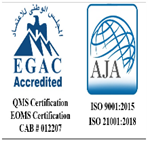 ISO 9001:2015 & ISO 21001:2018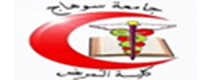 كلية تمريض          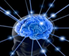        قسم التمريض النفسى والصحة النفسية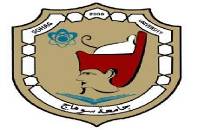 جامعة سوهاج    كود SNUPM00F010101                  اصدار                             تاريخ 31/7/2023